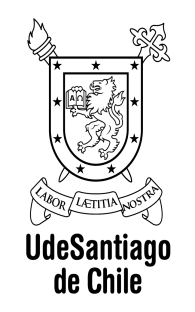 FORMULARIO PARA SOLICITUD DE BECAS    Proyectos de Innovación Docente ANTECEDENTES DEL ALUMNO (A) (Todos los campos son obligatorios)ANTECEDENTES DEL PROYECTO:DETALLE de la BECA:USO INTERNO (ADMINISTRACIÓN VRA)Nombre completo:RUT:Correo electrónico:Datos de cuenta para recibir pago:Carrera:Teléfono de contacto:Título:Responsable del proyecto:Correo electrónico del responsable:Tareas a realizar:Duración (indique meses desde y hasta, solo puede ser hasta diciembre 2021):Desde:                                       Hasta:Monto Total a pagar :$......................$......................Forma de pago:Mensual:Global:Fecha de Creación en People SoftFecha AprobaciónFecha de Envío de ResoluciónFecha de ResoluciónN° Resolución